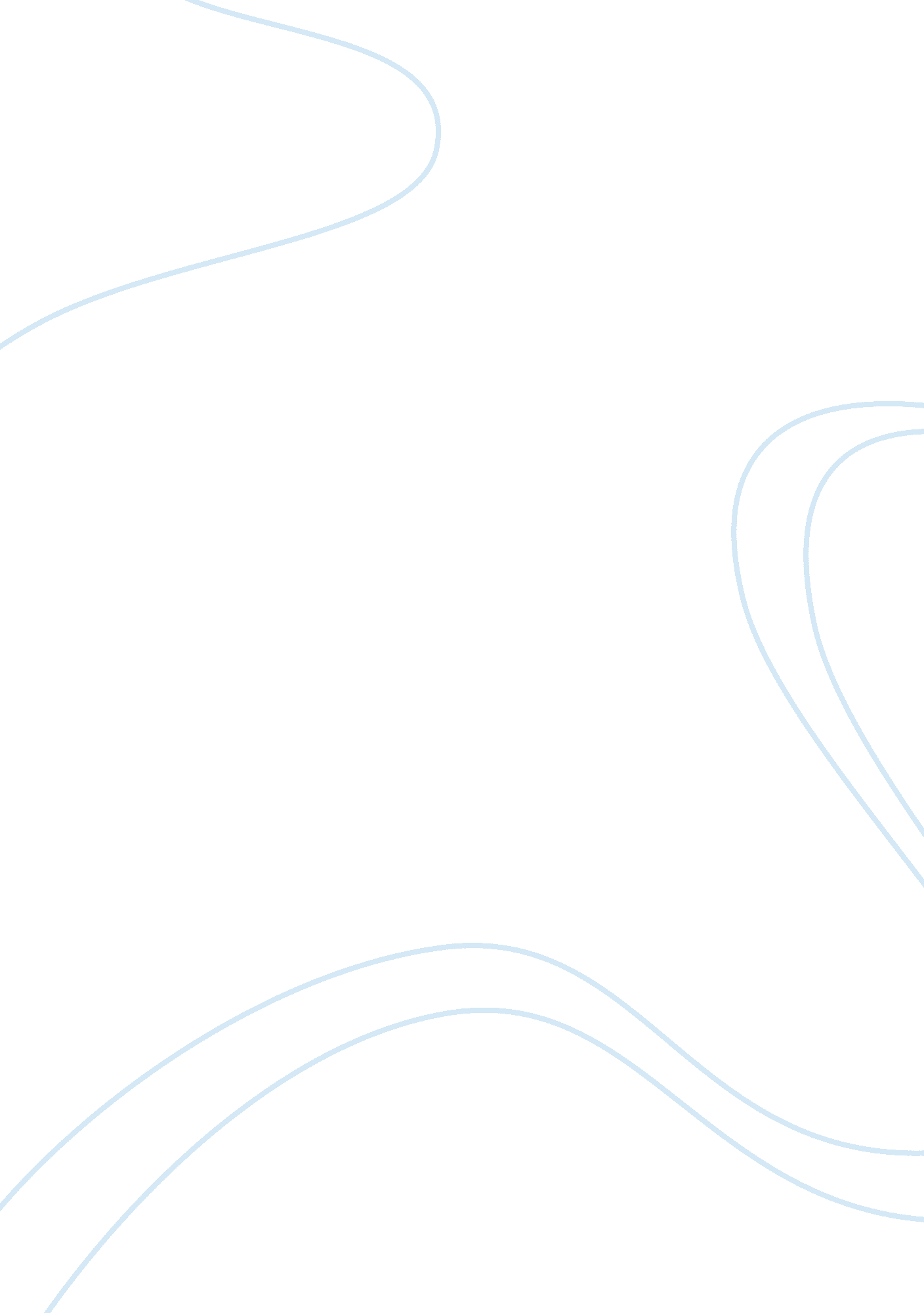 Sample essay on priority: highBusiness, Company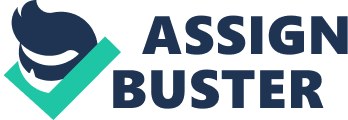 RE: China’s Censorship Tools The article in this blog aims at informing the social media companies about the roles that censorship tools play in regulating content in the social media. It additionally informs them about the importance of embracing the censorship tools against employing people to do the censorship jobs. In this article, you effectively use different persuasive tools to ensure that the social media companies should embrace the Chinese technologies over the American based technologies in censorship. 
You effectively convince the audience that some of the content that go into the social media require moderation. However, you also inform them that the censorship tools used in the United States might fail to work effectively by mentioning that they could even delete statements fighting corruption, simply because corruption is included in the statement. The other option available is employing censors. However, you indicate in the article the Chinese example that, it would take about 3240 censors for Chinese popular micro blogging platform, Sina Weibo to cover its 54 million daily users. This statistics seems convincing enough to abandon the censors for the tools (para. 4). 
Finally, you indicate that these Chinese software are not unique to China because every country would wish to regulate the comments before they go online. For instance, you indicate that the U. S. views as avoiding spam. The last statement, “ It’s just that in China the software is more sophisticated” sums it all since it explains that even though the United States might have censorship tools, China has the best that can be used in any country. The example used of Mr. King explains what it entails to use the Chinese technology. Work Cited: Mozur, Paul. “ An Inside Look at China’s Censorship Tools.” Wall Street Journal: China. Web Aug 30, 2013 http://blogs. wsj. com/chinarealtime/2013/08/30/an-inside-look-at-chinas-censorship-tools/ 